King Saud University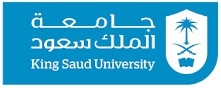 College of Computer and Information Sciences Information Systems DepartmentCourse: IS351 (Project Management) 			Total Marks: 12  projected to 1.25 pts.                                       Assessment: HW-1                              	       		Semester / Year: Spring 2019-20                Assessment Date: September 13th., 2019    			Duration: 15 minutes        Student ID: ………………..…  Student Name: ……………………………………HOMEWORK POLICY & ETHICS: Read the questions carefully.Cheating in any form, or copying of homework will not be tolerated. Any evidence of cheating will result in a failing grade for the homework. This homework is done at home and is due in a one-week time.Late home works will not be accepted.Note: Report ALL your answers in the Answer Sheet Course Learning Outcomes/ Student Outcomes: This exam covers the following outcomesGrades distribution with student outcome covered for each questionANSWER SHEETQuestion I: Multiple Choice (10 pts)Question I: Multiple Choice (12 pts)______ is the minimum number of hours of project management experience, PMP certification applicants are required to have, if they have already earned a bachelor’s degree. ______ is the minimum number of hours of project management experience, PMP certification applicants without a bachelor’s degree are required to have. The documented experience that a PMP certification applicant acquired, must have been gained within a period of _____________ years prior to the PMP application date.PMP Exam applicants, must sign a form indicating that they will conduct themselves in accordance with the ________________  The certification fees paid at the time of completing the PMP Certification Exam Application for the first time is ____________c.  $ 405d.  $ 555a.  freeb.  $ 20If you fail the PMP Exam at the first trial, then retaking the exam will require paying __________ a. no fees at all				c. $ 555b. $ 20						d. None of the aboveIf you are eligible to take the PMP exam you have a period of _____________ to take the exam.a. 1 year					c. 3 monthsd. 4 to 6 months				d. 6 to 9 months.The duration of the PMP computerized exam and the passing score are as follows:     	a. 2 hrs. and 50% score		c. 6 hrs. and 60 % score. 	b. 4.5 hrs. and 68.5 % score		d. There is not enough information to make a choiceThe PMI reviews and revises the PMP examination ____________. According to the PMI, to maintain your PMP status, you must earn at least ______________ Professional Development Units within a three-year cycle, and agree to continue to adhere to PMI’s PMP Code of Professional Conduct.The PMP exam is based on information from the entire (PMBOK). PMBOK is an acronym The PMP exam includes _______________ questions. CLOsCourse OutcomeSOCLO 1Understand project management and how it applies to IT projects and how good management leads to project success CLO 2Understand project constraints: scope, time, cost, and quality, project management knowledge areas, processes, and project phases, strategic planning and information technology project selection.  CLO 3Understand tools, skills, and techniques of project integration management, scope management, time management, cost management, quality management, communication management, risk management, and procurement management. CLO 4Function effectively on groups to accomplish a common goal (team working). CLO 5Communicate with a range of audiences and improve students’ communication skills CLO 6Recognize the need for and the ability to engage in continuing professional development such as Project Management Institute (PMI) to obtain Project Management Professional (PMP) certificate.  HStudent Outcome (Part of Question)Questions       Total GradesH (1-12)Question 1/12Total/121. 2. 3. 4. 5. 6. 7. 8. 9. 10. 11. 12. a.500c.4500b.1500d.7500a.500c.4500b.1500d.7500a.1 to 2c.9 to 12b.3 to 8d.13 to 17a.PMP code of Professional Conductc.Professional development requirementsb.Other PMI certification program policies and proceduresd.All of the abovea.Annuallyc.Three times a year.b.Semi-annuallyd.Quarterly.a.60c.120b.90d.240a.Project management book of knowledgec.Prohibited material based on knowhow b.Project management body of knowledge.d.None of the abovea. conceptual   c.evaluativeb. applicationd.All of above